Quadruple hydrogen bond-containing A-AB-A triblock copolymers: Probing the influence of hydrogen bonding in the central blockBoer Liu, Xi Chen, Glenn Spiering, Robert Moore, and Timothy LongArizona State UniversityThis work reveals the influence of pendant hydrogen bonding strength and distribution on self-assembly and the resulting thermomechanical properties of A-AB-A triblock copolymers. Inspired by complementary hydrogen bonding interactions between nucleobase pairs in DNA, we prepared cytosine acrylate (CyA) and ureidocytosine acrylate (UCyA)-functionalized A-AB-A triblock copolymers using reversible addition-fragmentation chain transfer (RAFT) polymerization. Thermal, thermomechanical, and morphological analysis revealed the microphase-separated structures of the triblock copolymers. CyA triblock copolymers exhibited a cylindrical microphase-separated morphology according to small-angle X-ray scattering. UCyA triblock copolymers bearing highly oriented quadruple hydrogen bonds promoted the central-external block interactions resulting in a more phase mixed structure than the CyA copolymers. Stronger physical crosslinks within UCyA copolymers extend the plateau modulus nearly 150 °C. Controlled microstructures resulted in A-AB-A UCyA triblock copolymers with superior tensile strength, extensibility, and toughness compared to the AB random copolymer and ABA triblock copolymer analogs. These experiments provided fundamental structure-property-processing relationships of the A-AB-A triblock copolymer tailoring of the self-association constants of the A unit and concentration of A unit in the central block. Balancing the design parameters as mentioned above offers a strategy of tuning thermomechanical and morphological properties of block copolymers.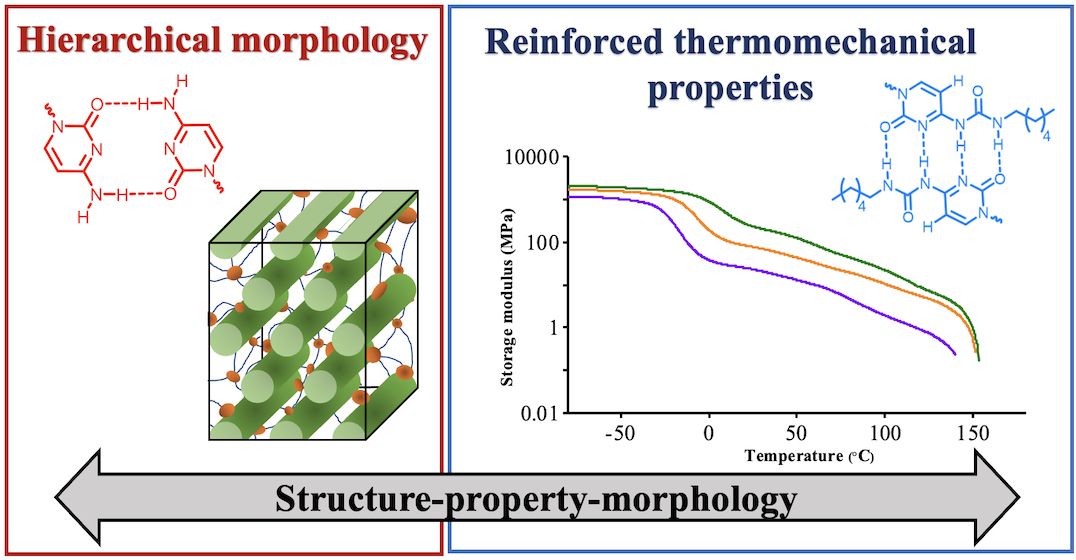 